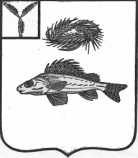 СОВЕТНОВОСЕЛЬСКОГО МУНИЦИПАЛЬНОГО ОБРАЗОВАНИЯЕРШОВСКОГО РАЙОНА САРАТОВСКОЙ ОБЛАСТИРЕШЕНИЕОт  14.09.2018 года			            			№ 1-6О структуре органов местногосамоуправленияВ соответствии со статьей 34 Федерального закона от 6 октября 2003 года № 131-ФЗ «Об общих принципах организации местного самоуправления в Российской Федерации», Законом Саратовской области от 20.04.2018 N 42-ЗСО "О преобразовании Кушумского, Новосельского и Чапаевского муниципальных образований Ершовского муниципального района Саратовской области и внесении изменений в Закон Саратовской области "О муниципальных образованиях, входящих в состав Ершовского муниципального района", Совет Новосельского муниципального образования   РЕШИЛ:Утвердить следующую структуру местного самоуправления вновь образованного Новосельского муниципального образования:- Совет Новосельского муниципального образования;- глава Новосельского муниципального образования,- администрация Новосельского муниципального образования.Обнародовать настоящее решение и разместить на официальном сайте администрации Ершовского муниципального района в сети Интернет.Глава Новосельского муниципального образованияЕршовского района Саратовской области	:		 И.П. ПроскурнинаПриложение                                                                                                                                                                                     к решению Совета                                                                                                                                                             Новосельского муниципального образования                                                                                                                от  14.09.2018 № 1-6Структура администрации                                                                                                    Новосельского муниципального образования                                                                        Ершовского района Саратовской областиНаименование должностейГлава МОЗаместитель Главы МОГлавный специалистВедущий специалистТехнический персоналКоличество штатных единиц11027